Приложение 1АНКЕТАсоискателя на участие во Всероссийском конкурсе эссе к 200-летию Ф. М. Достоевского «Человек есть тайна. Её надо разгадать…»Ф.И.О: Число, месяц и год рождения: Адрес проживания почтовый (с индексом для писем): Телефон для связи: Электронный адрес: Краткая биография:          Название эссе, присланного для рассмотрения: Автор согласен на обработку персональных данных и на размещение присланного эссе в некоммерческих целях на сайтах и в изданиях, имеющих отношение к Конкурсу.Дата заполнения: Подпись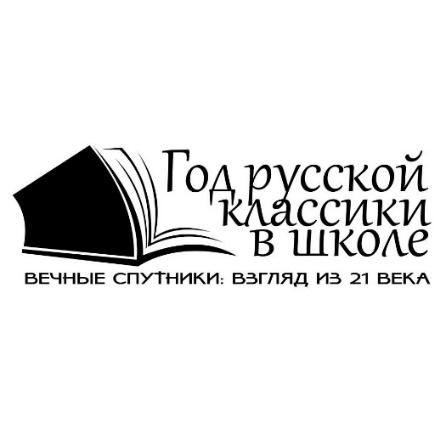 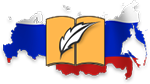 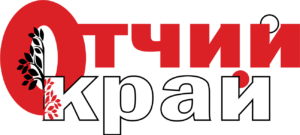 